Занимательная математика: Среди школьников и их родителей бытует мнение, что есть ученики, которые легко понимают математику, и те, кому «не дано». Так ли это на самом деле? Мы считаем, что понять и полюбить математику может каждый. Конечно, кому-то это сделать значительно легче, а от кого-то потребуется немало усилий. И вот тут без дополнительной мотивации не обойтись.Давайте разберемся, как прорекламировать математику и пробудить интерес любого ученика.1. ПРИВЕДИТЕ ИНТЕРЕСНЫЕ ПРИМЕРЫ ИЗ ЖИЗНИ.Докажите, что математика — наука о реальной жизни, а не об абстрактных формулах, функциях и графиках. Хотите продемонстрировать наглядную связь математики, биологии и архитектуры? Расскажите ребятам о золотом сечении.Правило золотого сечения проявляется во всем вокруг нас: начиная от структуры ДНК и заканчивая творениями древних архитекторов, художников и композиторов или современных кутюрье и фотографов.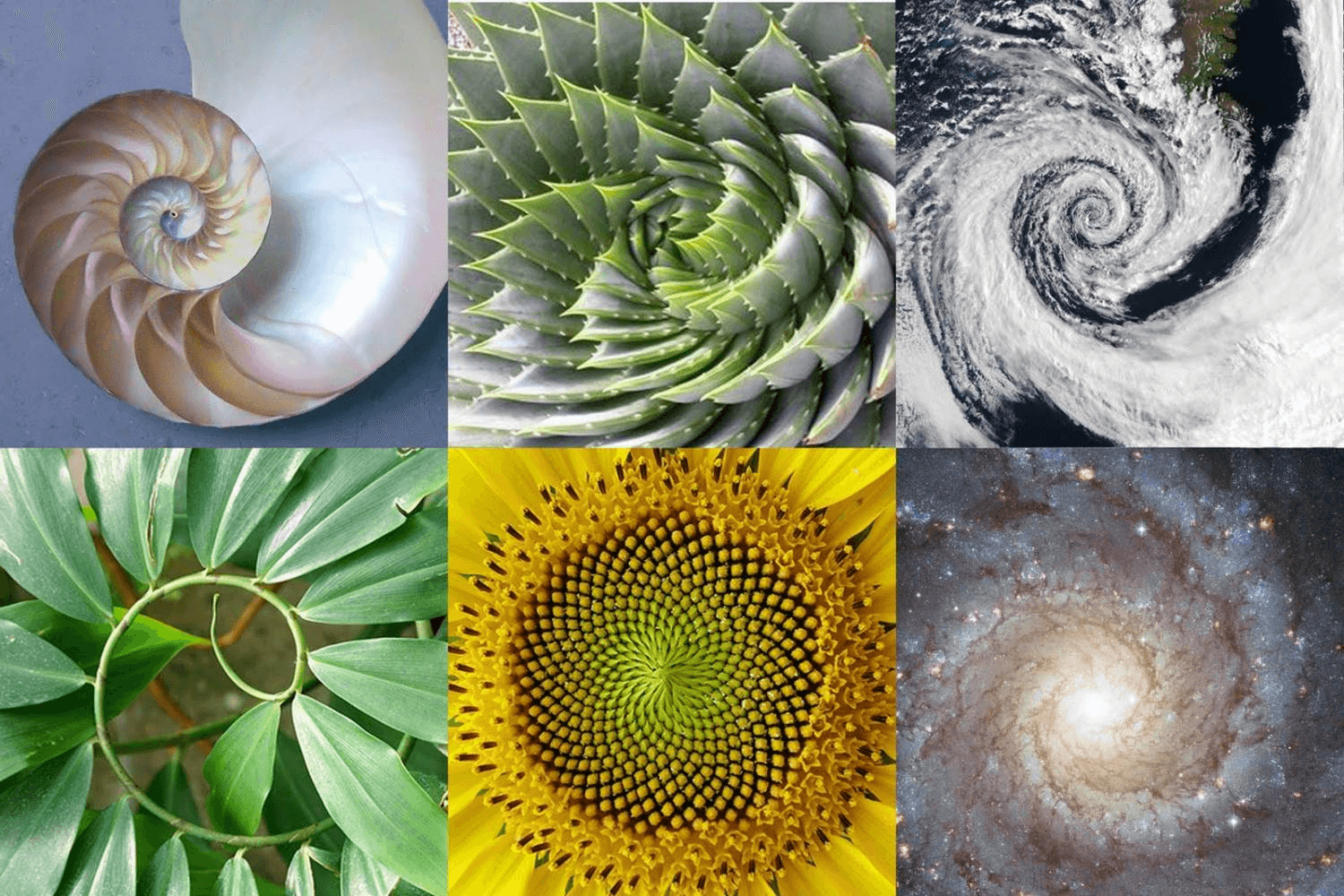 2. РАССКАЖИТЕ О ВЕЛИКИХ МАТЕМАТИКАХ.Докажите, что математика — это наука, которую создают и развивают неординарные личности. Чтобы прочувствовать гармонию и закономерность в числах, нужно быть необычным человеком.

ПифагорВеликий мудрец и философ, известный школьникам как автор теоремы, устанавливающей соотношение между сторонами прямоугольного треугольника, был незаурядной личностью. Обосновавшись в Кротоне (одной из греческих колоний в Южной Италии), Пифагор создал тайное общество, которое фактически пришло к власти.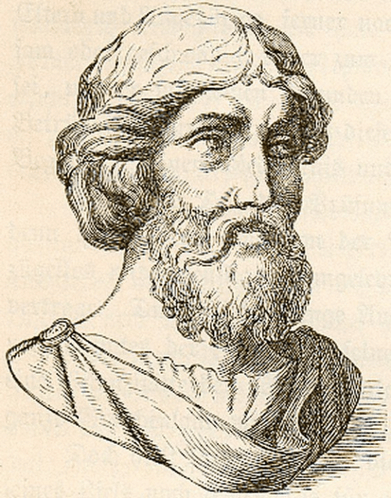 Кстати, в 2014 году авторитетное издание Businessinsider составило список величайших уравнений и равенств, изменивших историю. Догадались, какое равенство заслуженно получило первое место? Конечно же, теорема Пифагора! 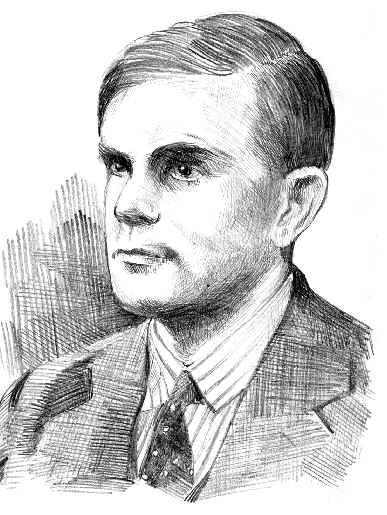  Алан ТьюрингЖизнь этого математика — сюжет приключенческого фильма. Он раскодировал легендарную «Энигму» — шифровальную машину немецкой армии. Коды к ней менялись каждое утро, а алгоритм кодировки был не по зубам английским математикам, инженерам связи несколько лет. Алан Тьюринг не только разгадал секрет немецкого чуда шифровальной техники, но и создал первые прообразы современных компьютеров.


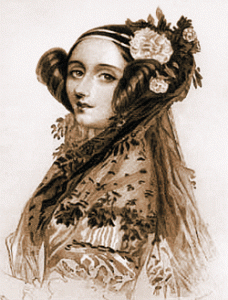 Ада ЛавлейсДочь самого Байрона и величайший математик викторианской Англии. Она ввела понятия «цикл» и «рабочая ячейка», создала первые проекты вычислительных машин. Не зря эта дама носит почетный титул первого «программиста». 


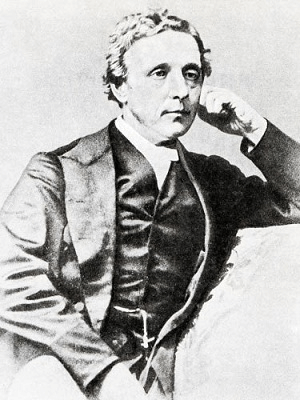 
Льюис КэрроллЭтого детского писателя знают все. «Алиса в Стране чудес» и «Алиса в Зазеркалье» заняли достойное место среди шедевров мировой литературы. Но писатель в первую очередь был математиком. И даже преподавал 26 лет студентам линейную алгебру. 



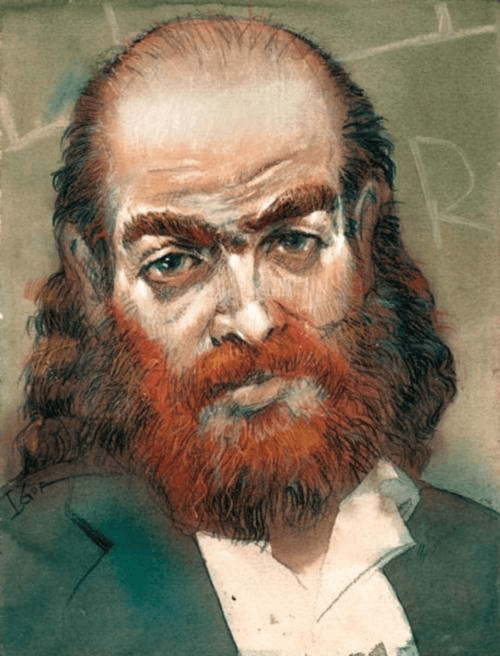 Григорий ПерельманИменно он решил «загадку тысячелетия», доказав теорему Пуанкаре, но остается замкнутым и не любит шума вокруг своего имени. Великий математик отказался от Премии тысячелетия размером в миллион долларов, а позднее — и от Филдсовской премии, известной также как Нобелевская премия для математиков.   3. ПРЕДЛОЖИТЕ УЧЕНИКАМ ПРОЧИТАТЬ УВЛЕКАТЕЛЬНЫЕ МАТЕМАТИЧЕСКИЕ КНИГИ.Прививать любовь и интерес к дисциплине необходимо не только на уроках.  Для этого воспользуйтесь подборкой тематических, развлекательных книг для школьников разного возраста. Уверены, эти произведения будут интересны самому широкому кругу читателей.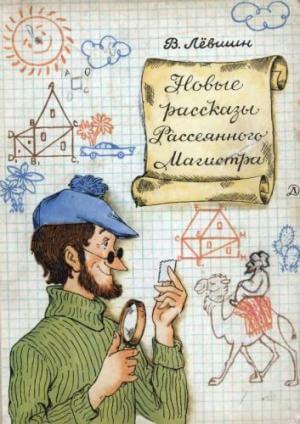 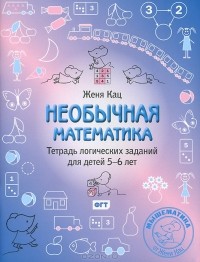 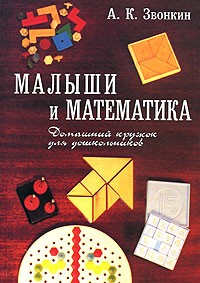 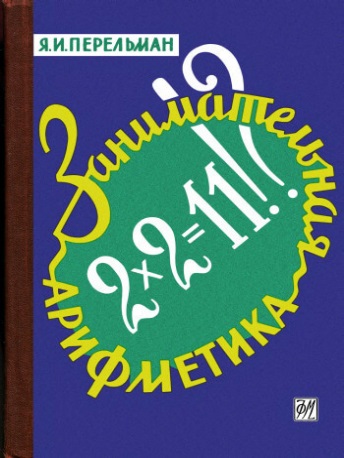 Владимир Левшин «Новые рассказы рассеянного магистра». Автор умеет интересно в жанре приключенческой литературы описать разделы математики. Простота подачи информации, занимательный сюжет — за это произведения В. Левшина любят школьники и взрослые.
Эвгения Кац «Необычная математика». Эта книга — реальный конкурент учебникам по математике для 1–2 класса. Интересные задачи не потребуют помощи родителей при их решении.
А. Звонкина «Математика и малыши». Рекомендуем школьникам младших классов и их родителям. Пусть и взрослые поймут, что математика — не только арифметические действия со статичными цифрами.
Яков Перельман «Занимательная арифметика». Автор популярной детской литературы воспитал любовь к математике не у одного поколения школьников.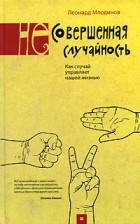 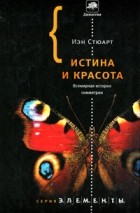 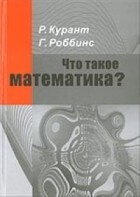 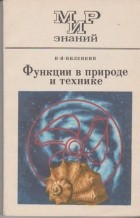 Леонард Млодинов «(Не)совершенная случайность. Как случай управляет нашей жизнью. Эта книга просто и доступно для всех, даже для гуманитариев,  объясняет теорию вероятности, показывает связь между точной дисциплиной и  естественными науками.
Иэн Стюарт «Истина и красота. Всемирная история симметрии». О связи математики с точными науками знают все. Но влияние дисциплины ощутимо в архитектуре и мировых шедеврах. Заинтересовались? Тогда советуем прочитать книгу.
Курант Р., Роббинс Г.  «Что такое математика?». Книга устраняет разрыв между сухим материалом школьных уроков математики и реальной жизнью, естественными науками.
Н. Я. Виленкин «Функции в природе и технике». Автор подробно объясняет, как знания о функциях в реальной жизни помогают не только инженерам, но и людям самых разных профессий.
4. РАССКАЖИТЕ УЧЕНИКАМ О МАТЕМАТИЧЕСКИХ                        ПРИЛОЖЕНИЯХ ДЛЯ СМАРТФОНОВ.Они смогут играть и заниматься по ним дома или на перемене. Вы проявите себя как современного учителя, который не отстает от жизни и легко работает с современными гаджетами.Для владельцев планшетов и смартфонов под управлением Android:«Математейка» поможет выучить таблицу умножения без зубрежки.«Математически игры» научат школьников быстро считать в уме. Для игроков предусмотрена система достижений, которая дополнительно мотивирует учеников к совершенствованию.«MalMath» — верный друг и помощник старшеклассника. Это приложение помогает решать задачи и подробно расписывает ход решения. Для самостоятельных и ответственных школьников «MalMath» может частично заменить репетитора по математике.«Пифагория» и «Пифагория 60°» заинтересуют школьников увлекательными геометрическим задачами на построение.«Euclidea» — это электронный сборник увлекательных интерактивных задач по геометрии. Авторы рекомендуют это приложение учителям, школьникам и всем любителям математики.
Для владельцев iPhone и iPad:«МатематУМ» научит школьников быстро и точно считать в уме. Регулярные занятия помогут улучшить внимательность и скорость мышления.«Math academy» — сборник увлекательных математических игр с приятным визуальным оформлением.«Правила математики» — это сборник правил, формул и теорем. Незаменимый помощник для тех, кто хочет изучить алгебру, геометрию, тригонометрию, элементы математического анализа, статистики и теории вероятности.«Мобильная математика» — это приложение, которым пользуются старшеклассники и студенты вузов. В приложении собраны основные формулы, а также представлены около 30 калькуляторов.«Пифагория», «Пифагория 60°» и «Euclidea» — это увлекательные сборники интерактивных геометрических задач на построение.
5. Участвуйте в конкурсах и олимпиадах по математике.Задания наших образовательных мероприятий создают методисты с практическим опытом преподавания математики. В заданиях мы делаем упор на прикладной характер математических знаний и учитываем возрастные особенности школьников.Организаторам дистанционных олимпиад и конкурсов мы дарим комплекты рабочих листов «Математика с Лантиком». Оцените качество наших рабочих листов прямо сейчас.https://mega-talant.com/blog/zanimatelnaya-matematika-5-sekretnyh-priemov